中華民國108年第二屆婕斯羽你同行國小暨親子分齡賽規程宗    旨：從基層（國小學齡選手）進行全民羽球風氣的推廣，並進一步帶動全家（父母親）對羽球運動的參與。主辦單位：中華運動競技教育推廣協會、樂升數位行銷股份有限公司協辦單位：臺北市政府體育局贊助單位：美商婕斯環球集團日    期：中華民國108年5月11日(六)至108年5月12日(日)（共2天）地    點：臺北體育館7F（台北市松山區南京東路4段10號7F）比賽項目：國小分齡組：六年級組 （男單、男雙、女單、女雙）五年級組 （男單、男雙、女單、女雙）四年級組 （男單、男雙、女單、女雙）三年級組 （男單、女單）二年級組 （男單、女單）親子分齡組：高年級組(五、六年級) （父子、父女、母子、母女）中年級組(三、四年級) （父子、父女、母子、母女）低年級組(二年級（含）以下) （父子、父女、母子、母女）＊如達上限報名(人/隊)，大會有權提前截止報名。參賽資格：國小分齡組：每人於此分齡賽中可報名最多兩項。（已報名親子分齡組者仍可以在國小分齡組報名最多兩項，但請斟酌個人體力。）選手報名組別以當時學籍為計算基準；可以越級報名，但不可降級報名。（如當年學籍為四年級，可以報名四年級組、五年級組、六年級組，但不可以報名三年級組。）女生不得參加男生組比賽，男生亦不得參加女生組比賽。親子分齡組：每人於此分齡賽中可報名最多兩項。（已報名國小分齡組者仍可以在親子分齡組報名最多兩項，但請斟酌個人體力。）父、母不得在相同組別項目中與不同子女同時報名兩隊。（如父親已與大兒子報名高年級組-父子，就不能再與小兒子報名高年級組-父子。）父、母 為中華羽協認定過之甲組選手請勿組隊報名。選手報名組別以子、女當年學籍為計算基準；可以越齡報名，但不可降齡報名。高年級組：子、女當年學籍為五、六年級者。中年級組：子、女當年學籍為三、四年級者。低年級組：子、女當年學籍為二年級（含）以下者。報名手續：日期：即日起至108年4月3日（三）止報名費：單打300元/人、雙打500元/隊繳費方式：銀行匯款/ATM轉帳採用匯款者，請在備註欄中填寫「帳戶末五碼」，並於報名表填寫轉入帳戶末五碼。採用ATM轉帳者，請於報名表填寫轉入帳戶末五碼。繳費帳戶資訊：戶名：中華運動競技教育發展協會銀行代號：807 （永豐銀行營業部）帳號：121-018-00101011退費機制：須於報名名單確認截止日108年4月12日（五）中午12時前寄送退費申請表至信箱marduk@paradisetek.com，並須提供退款帳戶影本電子檔及聯絡人之身分證件電子檔，逾時不予辦理。經同意退費後，將依照退費申請表及資料於7個工作天內以匯款方式完成退款（每筆將酌收30元手續費）。聯絡資訊：聯絡人：呂銘達電話：02-25234668行動電話：0937-901-024聯絡時間：10:00 – 16:00（週一至週五）報名方式：e-mail報名：正確填寫報名表且完成繳費後，將報名表格e-Mail至 marduk@paradisetek.com報名公佈：預計於108年4月9日（二）以前上網公告已報名資料，請予核對，如有不符，請於108年4月12日（五）中午12時前聯絡。抽籤日期：於108年4月12日（五）下午5時完成電腦抽籤。賽程於108年5月1日（三）前公佈於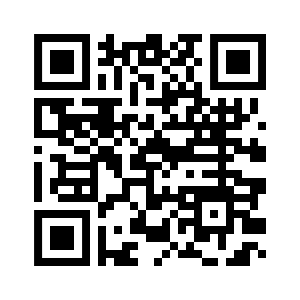 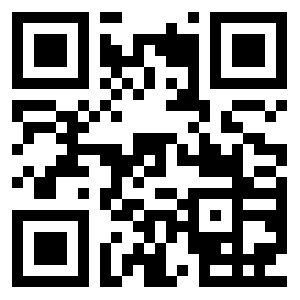 活動網站：http://jeunesse.race8.net活動粉絲專頁：@BadmintonAndYou比賽用球：依大會指定用球比賽辦法：採取分組循環賽。(大會保留更改賽制權利。)各組比賽以一局定勝負，每局以25分計算（13分換邊），24分平不加分（依世界羽球聯盟新制所訂規則比賽）。參賽隊數不足，得予整併，不得異議。循環賽制，積分算法如下：勝一場得二分，敗一場得一分，棄權得零分；積分多者為勝。如遇二組積分相等時，勝者為勝。如遇三組或三組以上積分相等，以積分相等之相關隊伍，比賽結果依下列順序判定：相關之隊伍總勝分減總負分之差，多者為勝；若再兩組勝負差相等，以該兩組比賽之勝隊為勝；若再三組相等，則由裁判長抽籤決定之。凡中途棄權退出比賽或經大會判定失格之球隊，不予列入名次，其已賽成績不予計算。球員資格申訴須於每場比賽前向裁判提出,否則賽後不予受理。競賽規定事項：各組報名之隊數少於五隊(含)以下者，由大會決定是否合併、或取消、或辦理該組比賽。比賽日期由大會安排，各組抽籤排定後，選手逾出賽時間五分鐘未到場者，以棄權論(以球場掛鐘為準)。比賽時如遇特殊事故，必須改期、補賽或調動場地時，得由本會競賽組宣佈，各組選手務必遵守，不得異議。為免除冒名頂替糾紛，球員於參加比賽時，請攜帶貼有相片，足以證明身份之文件正本，以備查驗。查無證件或年齡不符者，以棄權論。冒名頂替或資格不符，經查屬實者，取消該員之全部賽程。各參加比賽之選手，應於比賽預定時間前30分鐘到場。為了比賽順利進行，大會有權調度場地及安排比賽場次，各組選手不得異議。不服從裁判及裁判長之判決或不遵守大會規定者，得由裁判長取消比賽資格。防護站僅提供基本傷口處理。獎   勵：各組錄取優勝由大會頒發獎品及獎狀。每組報名高於五十隊取前八名（三、四名並列第三名，五～八名並列第五名）。每組報名高於九隊取前四名（三、四名並列第三名）。每組報名低於九隊(含)以下者，取前二名。申   訴：如有抗議事件，須於事實發生後半小時內具正式抗議書送大會審查，並繳交保證金壹仟元整，以大會判決為最終判決，不得再行抗議；如抗議事件成立則保證金退還，如抗議不成立則保證金沒收。保   險：本活動已投保三百萬公共意外責任保險。個人隱私權與肖像權說明：所有報名參賽選手需同意經報名表所提供之個人資料作為大會辦理本賽事使用。比賽期間大會所拍攝之活動現場照片、影像之肖像權歸大會與選手共有，惟選手需同意大會可完全使用選手比賽/活動肖像之相關影像圖片做為大會存檔、與本賽事相關之宣傳或其他用途使用，大會不需支付選手任何費用。附   則：本辦法如有未盡事宜，將由大會另行公佈實施之。※凡報名參賽之選手可於比賽現場事先索取「2019婕斯盃全明星羽球對抗賽」6/29（六）入場券，每位限索取兩張。每組別第一名優勝選手，除獲得大會公告之優勝獎品及獎狀外，並另獲邀請參加「2019婕斯盃全明星羽球對抗賽」6/28(五)選手之夜，與婕斯盃所邀請之世界級羽球巨星拍照、共進晚餐。國小分齡組別單筆報名組數總數最多（至少20組）之前15名者，將贈送10打本場比賽使用後羽毛球供校隊練習使用，及享有優先申請6/29（六）- 6/30（日）「2019婕斯盃全明星羽球對抗賽」VIP團體入場資格，安排近距離區塊席位，並於賽後與台灣隊進行團體合照。中華民國108年婕斯羽你同行國小暨親子分齡賽報名表國小分齡組                           第  頁共  頁        月  日單打：  報名費：單打300元/人請統一報名完一項組別後，再接續報名其他組別。請自行增加欄位，以增加報名人數。雙打：  報名費：雙打500元/隊請統一報名完一項組別後，再接續報名其他組別。請自行增加欄位，以增加報名人數。※同意以上所提供之個人資料作為大會辦理本賽事使用。中華民國108年婕斯羽你同行國小暨親子分齡賽報名表親子分齡組                           第  頁共  頁        月  日請統一報名完一項組別後，再接續報名其他組別。請自行增加欄位，以增加報名人數。報名費：雙打500元/隊※同意以上所提供之個人資料作為大會辦理本賽事使用。學校名稱：（Optional）聯絡人（教練）：手機：電話：e-mail：繳費總金額：繳費資訊：（帳戶末五碼）編號組別性別姓名出生年月日範例三年級男王小明99/1/1123456編號組別性別姓名1出生年月日姓名2出生年月日範例三年級男王小明99/1/1張小強99/4/1123456總隊名：（Optional）學校名稱：（Optional）聯絡人（教練）：手機：電話：e-mail：繳費總金額：繳費資訊：（帳戶末五碼）編號組別關係家長姓名出生年月日子女姓名出生年月日範例低年級父子王大明62/8/8王小明99/1/11234